Инвестиционная площадка 67-05-28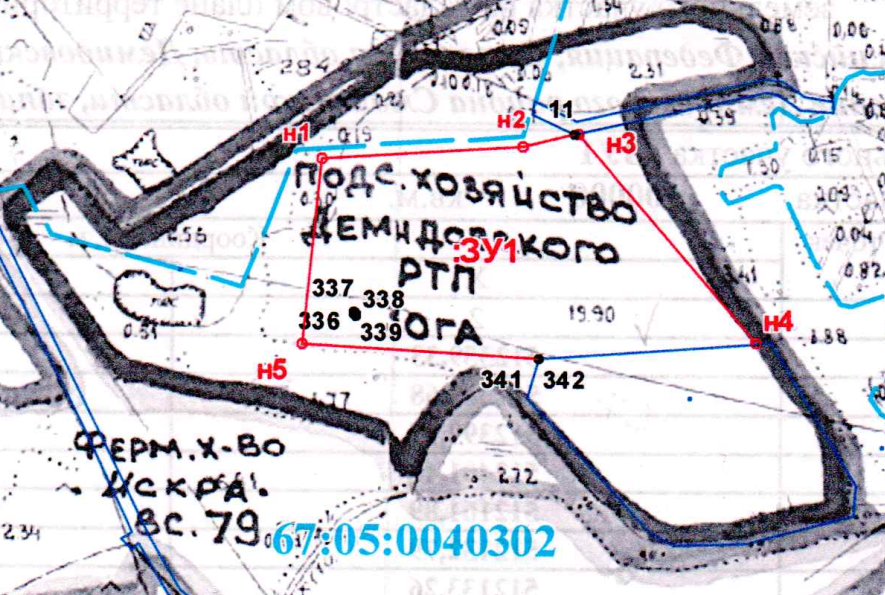 1. Месторасположение:- Смоленская область, .Демидовский район, Титовщинское сельское поселение Демидовского района Смоленской области, возле д.Боярщина -расстояние до г. Смоленск: 87 км;-расстояние до г.Москва: 454 км.2. Характеристика участка:- площадь: 80000+/-2475;- категория земель: земли сельскохозяйственного назначения;- приоритетное направление использования: сельскохозяйственное использование (код 1.0) овощеводство- форма собственности: государственная.3. Подъездные пути:	-автодорога Ольша-Велиж-Невель на расстоянии 10 км.4. Инженерные коммуникации:- газоснабжение: точка подключения в 1,5 м от участка, максимальная мощность – 3 млн.куб.м/год, стоимость технологического присоединения – 27423,2 руб. (до 10м);- электроснабжение: точка подключения расположена около земельного участка, максимальная мощность 1500 кВт, Стоимость технологического подключения – 550 руб. (до 0,3 м).;  - водоснабжение: возможно создание местной системы водоснабжения (скважина;-водоотведение: имеется возможность создания местной системы (отстойник накопитель), стоимость работ будет определятся в соответствии со сметным расчетом.5.Условия приобретения:-аренда: 2,5% от кадастровой стоимости -покупка 5% от кадастровой стоимости